Admitted-to-Enrolled - Letter #1 From VPSubject: Congratulations! You’ve Been Admitted.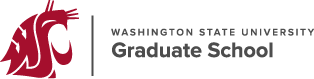 Congratulations! You've been admitted to the Washington State University Graduate School. Your official letter and admissions packet are on their way.

Your next step is to accept admittance and enroll in classes at WSU. To accept your admittance, go to mywsu.edu and enter your Network ID and password to enter the portal. The portal is user-friendly, but if you have problems, please email the Graduate School for help. You should have received instructions for setting up your Network ID and password in a separate email. If you have not received these instructions, please contact the Graduate School at gradschool@wsu.edu, or call 509-335-6424. If you had any previous affiliation with WSU, you may already have a Network ID and may not have received the instructional email.

Be sure to enroll in classes as soon as possible, because they fill up quickly. Please let us know if you have questions along the way. In the meantime, we will be contacting you with more information about WSU and the community, including information about housing, the cost of living in Washington state, health insurance, and resources for you and your family.

Welcome to WSU and Cougar Nation! We are all over the world, and we are proud. You will find our research is helping to build a better world. Your contributions as a graduate student will play an important role in our mission to advance, extend, and apply knowledge to improve the quality of life around the globe.

Feel free to phone us at 509-335-6424 or email us at gradschool@wsu.edu.

Sincerely,Tammy D. Barry, Ph.D.Vice Provost for Graduate and Professional Education
Washington State University
Pullman, WA 99164
(509) 335-7008